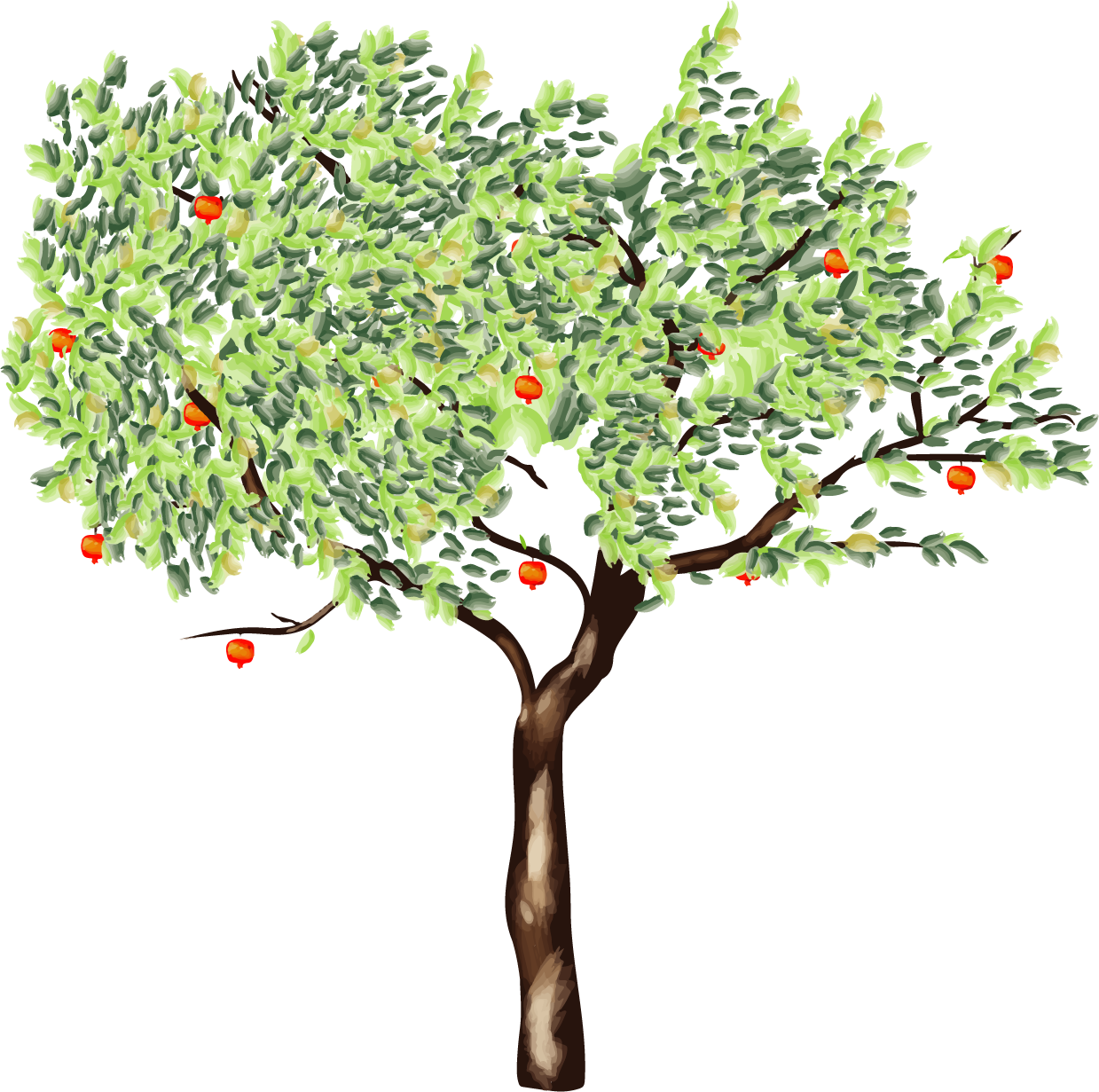 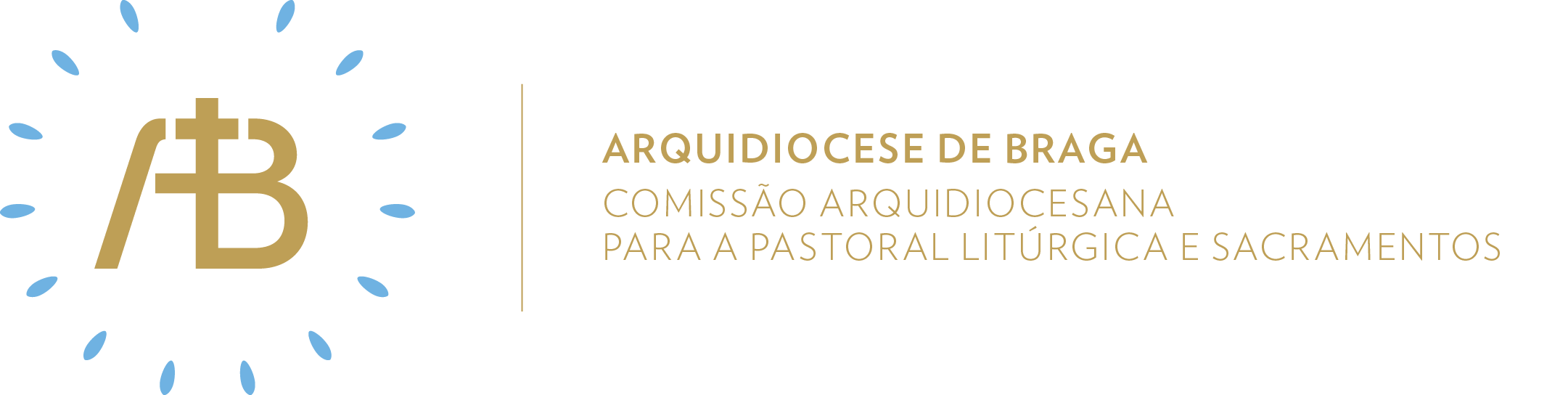 Ano C | Tempo Comum | Batismo do SenhorSemente da nossa esperança“Deus derramou abundantemente o Espírito sobre nós, por meio de Jesus Cristo, nosso Salvador, para que, justificados pela sua graça, nos tornássemos, em esperança, herdeiros da vida eterna”.Itinerário simbólicoAtitude ServirConcretizaçãoA festa do Batismo do Senhor ajuda-nos a fazer memória da nossa identidade cristã e da nossa missão como discípulos de Jesus. Por isso, vamos retomar elementos simbólicos do Batismo, colocando o Círio Pascal em destaque, junto do qual estará uma tina com água. Podemos fazem pender sobre a tina umas fitas cor de fogo.Elementos celebrativos a destacarSer comunidade acolhedoraMinistério da presidênciaNa festa do Batismo do Senhor, procurar-se-á valorizar o ministério do presidente da celebração, como aquele que está em primeiro lugar no serviço da comunidade cristã. Para isso, dar-se-á relevo aos tempos de silêncio, sobretudo depois do convite para as orações presidenciais. Também seria importante que o presidente da celebração cantasse as partes da celebração que lhe competem, num verdadeiro serviço à solenidade que é celebrada.Rito da aspersãoPara fazer memória da nossa identidade batismal, como filhos de Deus e discípulos missionários de Jesus, far-se-á, nesta celebração, o rito de aspersão da água, conforme está previsto no Missal Romano, substituindo assim o rito da preparação penitencial.Profissão de féDepois da profissão de fé, feita segundo a fórmula batismal, o celebrante exortará os fiéis a viverem segunda a fé que professam, como verdadeiros discípulos missionários de Jesus. Entretanto, entoa-se um cântico apropriado e o próprio presidente da celebração afixará, a partir da letra “S” da palavra PÁSCOA, que está no cartaz do Ano Pastoral, a atitude de SERVIR, que marcará o ritmo da primeira etapa do Tempo Comum.Ser comunidade missionária1. Homilia. A festa do Batismo do Senhor leva-nos a fazer memória da nossa condição de batizados e, por conseguinte, de filhos de Deus Pai e de discípulos missionários do Seu Filho, Jesus Cristo, sob a ação do Espírito Santo.. A qualidade de serviço, que somos chamados a implementar na nossa vida, não é escravatura, mas acolhimento livre e generoso do projeto de vida e de felicidade que Deus tem para cada um de nós.. Não pode haver cristão sem esperança, pelo que será necessário continuar a orar e a suplicar a ação do Espírito Santo, para vivermos horizontes renovados pela segunda virtude teologal.2. Envio missionárioV/ Ide, o Pai vos consagrou como seus filhos amados, escolhidos e protegidos.R/ Ámen.V/ Ide, o Filho vos chama a viver como servos de Deus, na vossa missão no mundo.R/ Ámen.V/ Ide, o Espírito Santo torna-vos, na esperança, herdeiros da vida eterna.R/ Ámen.Sugestão de cânticos[Entrada] Pai, Filho, Espírito Santo (A. Cartageno)[Apresentação dos dons] O Espírito de Deus repousou sobre mim (Az. Oliveira)[Comunhão] Porque somos filhos de Deus (A. Cartageno)[Final] O amor de Deus repousa em mim (M. Luís)Eucologia[Orações presidenciais e Prefácio] Orações presidenciais e prefácio próprios da celebração do Batismo do Senhor (Missal Romano, 153-154)[Oração Eucarística] Oração Eucarística III (Missal Romano, 529ss)Oração UniversalV/ Irmãs e irmãos em Cristo: celebrando o Batismo de Jesus, o Filho muito amado de Deus Pai, oremos pelas pessoas de toda a terra, dizendo (ou: cantando), confiadamente:R/ Deus de misericórdia, confirmai-nos no vosso Espírito. Pela santa Igreja, mãe dos cristãos, pelos ministros da Palavra e do Batismo e pelos que renascem da água e do Espírito, oremos.Pelos que têm sede da água viva, pelos que creem em Jesus, Filho de Deus, e por aqueles a quem a fé não ilumina, oremos.Pelas pessoas perseguidas e humilhadas, pelas que perderam a coragem de lutar e por aquelas que as defendem e ajudam, oremos.Pelos doentes que perderam a esperança, pelas crianças que perderam os seus pais e por aquelas a quem falta o amor e um lar, oremos.Por todos nós que recebemos o Batismo, pelos que estão em graça e paz com Deus e por aqueles que entre nós vivem nas trevas do erro, oremos.V/ Senhor, Pai de misericórdia, reavivai em nós, pelo Espírito Santo, o dom e a alegria do Batismo, para que Vos chamemos nosso Pai e nos sintamos, de verdade, vossos filhos. Por Jesus Cristo, Senhor nosso.Viver na EsperançaNesta semana, poderemos redescobrir e reafirmar a nossa identidade batismal, “mostrando” um pouco mais da alegria na condição filial e de serviço. Para isso, poderemos dar continuidade ao tempo de adoração ao Santíssimo Sacramento (por exemplo, ao passar por uma igreja parar e entrar para rezar um pouco); além disso, poderemos procurar/investigar a data do Batismo ou uma foto da celebração batismal.